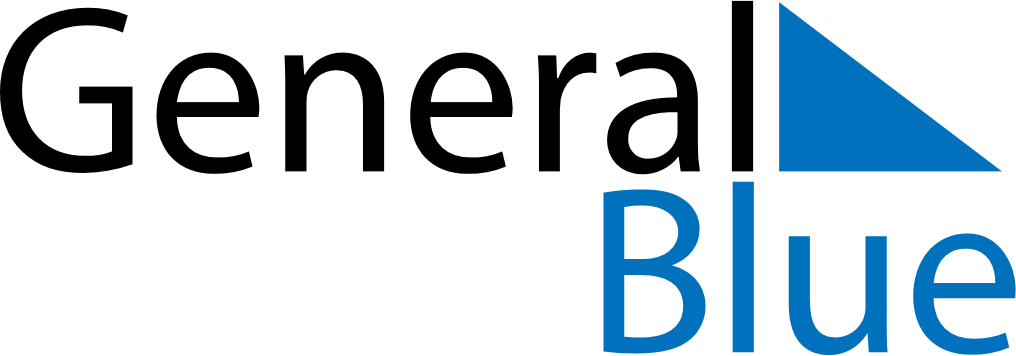 November 2018November 2018November 2018November 2018SwedenSwedenSwedenSundayMondayTuesdayWednesdayThursdayFridayFridaySaturday1223HalloweenHalloweenAll Saints’ Day456789910Gustav-Adolf-dagen1112131415161617Mårtensgås181920212223232425262728293030